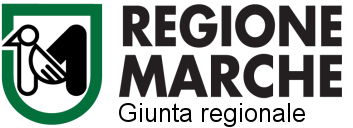 Allegato 5 – schema di contrattoContratto di appalto per l’affidamento dei servizi assicurativi ella Regione Marche – Oggetto:  Lotto n. ………..- CIG ……………… Atto pubblico amministrativo informatico ai sensi dell’art. 32 comma 14 del D. D.Lgs. 18 aprile 2016, n. 50REPUBBLICA ITALIANAREGIONE MARCHE – GIUNTA REGIONALEL’anno …………..  il giorno……….  del mese di …………….. in Ancona, presso gli uffici della Regione Marche Via Gentile da Fabriano 2/4.il …………………..Avanti a me avvocato Caterina Di Mauro Ufficiale Rogante della Regione Marche, autorizzato a norma di legge a ricevere gli atti in forma pubblica amministrativa, con decreto del Dirigente del Servizio Risorse Umane e strumentali  n. 2/S02 del 26 febbraio 2008, aventi i requisisti di legge,SONO PRESENTIda una parte:REGIONE MARCHE (di seguito per brevità anche R.M.) con sede legale in Ancona Via Gentile Da Fabriano n. 9 (C.F. 80008630420) rappresentata dal Dirigente del Servizio Attività normativa e Legale e Risorse strumentali, giusta delibera della Giunta Regionale n.1205 del 26/07/2010 e come tale legale rappresentante, Avv. Paolo Costanzi,  (C.F. CSTPLA55H22D451L) nato a Fabriano (AN)  il giorno 22 giugno 1955, domiciliato per la carica presso la sede dell’Ente.Dall’altra parte:Ditta ……………….. con sede legale in , Via …………….. n. … Capitale Sociale euro ……………. interamente versato, iscrizione nel Registro delle Imprese di …………….. e codice fiscale n. ……………., rappresentata dall’amministratore unico e legale rappresentante ………………………..CF ……………….) nato a ………………… () il………………….., domiciliato per la carica presso la sede sociale, come risulta dalla visura della CCIA di ………………….. tramite sistema TELEMACO effettuata in data odierna.Detti comparenti delle cui identità personali, qualifiche e poteri io Ufficiale rogante sono certo, mi chiedono di ricevere il presente atto ed all’uopo PREMETTONOche con decreto del dirigente del Servizio Attività Normativa e Legale e Risorse Strumentali n. ……….. /ANL  del ……………… è stata avviata la procedura di gara aperta, ai sensi D.Lgs n. 50/2016  per l’“……………………………….. Base d’appalto € ………………….= (Iva esclusa) oltre oneri di sicurezza pari ad euro …………………. non soggetti a ribasso;  che con decreto n. …………………. del ……………, conservato agli atti della stazione appaltante, l’appalto in oggetto è stato definitivamente aggiudicato alla società …………………… per l’importo netto di Euro …………………= (………………………………..) (IVA esclusa);     Le parti mi dichiarano che i suddetti atti risultano loro ben noti e che agli stessi intendono fare riferimento; pertanto essi si intendono integralmente recepiti anche se non vengono materialmente allegati, con rinuncia a qualsiasi contraria eccezione.     che il predetto provvedimento di aggiudicazione è stato comunicato ai sensi e per gli effetti dell’articolo 76, comma 5, del decreto legislativo 18 aprile 2016, n. 50  (nel prosieguo indicato come “Codice”), con nota n.°…….   del……….                   che con DDS n.         del           l’aggiudicazione definitiva è divenuta efficace ai sensi e per gli effetti dell’art.  32  del decreto legislativo n. 50/2016; che è in fase di  pubblicazione  l'avviso sui risultati della procedura, in conformità alle disposizioni di cui al decreto legislativo n. 50/2016;che il codice identificativo della gara (CIG) è il N …………,    che l’esecutore conferma di disporre dell’organizzazione e delle attrezzature necessarie per  garantire la prestazione assunta alle condizioni indicate nei documenti di gara e nell’offerta presentatache l’esecutore riconosce espressamente che l’assunzione dell’appalto alle condizioni  offerte è effettuata con piena conoscenza e consapevolezza del presente contratto  e dei  documenti di gara, nessuno escluso;che con disposizione di servizio n.° OPZIONE del OPZIONE il responsabile del procedimento del committente ha autorizzato l’esecuzione anticipata del presente contratto  che sono state richieste, tramite il sistema informativo SI.CE.ANT,  le  informazioni prefettizie alla Prefettura di……………….. la quale con  n. ………………… del …………………, comunicava che a carico della società e delle persone fisiche componenti la stessa non sussistono provvedimenti definitivi di applicazione di misure di prevenzione, né provvedimenti, nonché tentativi di infiltrazione mafiosa tendenti a condizionare le scelte e gli indirizzi dell’impresa, così come specificato di cui all’art. 67 e art. 84 comma 3° del D.Lgs 159/2011; le risultanze della  verifica sono  conservate agli atti della stazione appaltante;Tutto quanto premesso le parti, come sopra costituite,                                                     CONVENGONO E STIPULANO QUANTO SEGUEARTICOLO 1 - EFFICACIA, NORME REGOLATRICI E DISCIPLINA APPLICABILEIl presente atto spiega i suoi effetti dalla data della sua sottoscrizione ed ha termine con la conclusione degli adempimenti connessi alla verifica di conformità di cui al decreto del Presidente della Repubblica 5 ottobre 2010, n. 207 e successive modificazioni ed integrazioni (nel prosieguo indicato come “Regolamento”).Le premesse costituiscono parte integrante e sostanziale del presente atto.Costituiscono, altresì, parte integrante e sostanziale del presente contratto, anche se non materialmente allegati, i seguenti documenti:a)	disciplinare di garab)	offerta tecnica ed economica dell’esecutorec)	cauzione definitivaI suddetti documenti, regolarmente controfirmati dai contraenti, sono conservati presso L’Amministrazione. Costituisce, infine, parte integrante e sostanziale del presente contratto e viene  allo stesso materialmente allegato:capitolato speciale descrittivo e prestazionale (polizza assicurativa lotto n. ………….)In caso di discordanza o contrasto tra disposizioni, quelle previste in atti e documenti prodotti dall’Amministrazione prevalgono su quelle corrispondenti previste in atti e documenti prodotti dall’esecutore, ad eccezione di eventuali proposte migliorative formulate dall’esecutore stesso ed accettate in sede di aggiudicazione.Il presente contratto, ai fini di eventuali mutue contraddizioni o contrasti, è regolato gerarchicamente come segue:a)	dal presente atto b)	dal disciplinare di garac)	dal  capitolato tecnico – polizza assicurativa .Per quanto non espressamente disciplinato dal presente atto, si rinvia al Regolamento. ARTICOLO 2 - AMBITO SOGGETTIVOAi fini dell’esecuzione del presente atto, si definisce il seguente ambito soggettivo:a)	offerta dell’esecutore: la documentazione costituente l’offerta oggetto del provvedimento di aggiudicazione definitiva ad eccezione di quella amministrativab)	responsabile del procedimento: ARTICOLO 3 - AMBITO OGGETTIVO Il Contratto ha ad oggetto la copertura assicurativa dei rischi connessi all’attività istituzionale esercitata dalla  Regione Marche, analiticamentedefiniti dalle condizioni di assicurazione esplicitate nel Capitolato tecnico,accettato dall’Assicuratore, ed allegato al presente atto.Alle predette coperture sono aggiunte tutte le estensioni indicate nelCapitolato tecnico.Trattandosi di servizio   di natura prettamente intellettuale, ai sensi dell’art. 26 comma 3 bis del Dlgs 81/2008, le parti danno atto che non è necessario la redazione del DUVRI. ARTICOLO 4  - CORRISPETTIVOIl premio  è determinato in € ………………………(euro /) e verrà versato anticipatamente per ogni anno in un’unica soluzione.Il premio, come sopra determinato, è da intendersi comprensivo di ogni onere e spesa e rimarrà fisso ed invariabile per tutta la durata del ContrattoIl premio alla firma del presente atto  decorre dalle ore 24 del 30/09/2016 fino alle ore 24 del 31/12/2016..ARTICOLO 5  - PROROGA TECNICA La parti danno atto che, come previsto dall’art. …… del capitolato di assicurazione, alla scadenza naturale del contratto, nelle more di svolgimento delle ordinarie procedure di scelta del contraente, il presente contratto può essere  prorogato agli stessi patti e condizioni per ulteriori quattro mesi, allo scopo di garantire la continuità del servizio, a semplice richiesta dell’Amministrazione regionale, da inoltrarsi a messo di lettera raccomandata prima delle scadenza.ARTICOLO  6 - DURATAIl Contratto, con annessa la relativa polizza, avrà la durata di trentanove mesi (39 mesi) decorrenza dalle ore 24,00 del ….. alle ore 24,00 del …., cessando a termine di detto periodo, senza obbligo di disdetta.ARTICOLO 7 – GARANZIESi dà atto che il presente deposito cauzionale definitivo ai sensi dell’art. 103 del D.lgs 50/2016 di  …………………. è stato costituito mediante polizza fideiussoria n. …………… emessa dal ……………. In data ……………. ed è conservata presso il Servizio Attività Normativa e legale e risorse strumentaliARTICOLO 8  -  ADEMPIMENTI AI SENSI DELL’ART. 3 DELLA LEGGE 136 DEL 13/08/2010 E MODALITA’ DI RISCOSSIONE DEI CORRISPETTIVI DELL’ APPALTOAl fine di assicurare la tracciabilità dei flussi finanziari, ai sensi dell’art. 3 della legge 136 del 13/8/2010, il contraente si obbliga ad ottemperare a quanto previsto dalla legge sopracitata.In particolare la suddetta società con lettera prot. N.  del …… che si conserva agli atti, ha provveduto a comunicare alla Regione Marche gli estremi del proprio conto corrente dedicato alle commesse e i nominativi delle persone delegate ad operare su di esso.Nel caso in cui i soggetti indicati nella nota di cui sopra, effettuino, in conseguenza del presente atto, transazioni senza avvalersi del conto corre dedicato  indicato nella nota, il presente contratto si risolverà di diritto ai sensi dell’art. 3 comma 9 bis della legge 136/2010. Per effettuare il pagamento del corrispettivo il committente, in ottemperanza alle disposizioni previste dall’articolo 48 bis del D.P.R. n.° 602 del 29 settembre 1973 e successive modificazioni ed integrazioni, con le modalità di cui al Decreto del Ministero dell’Economia e delle Finanze del 18 gennaio 2008 n.° 40, per ogni pagamento di importo superiore ad euro 10.000,00 procede a verificare se il beneficiario è inadempiente all’obbligo di versamento derivante dalla notifica di una o più cartelle di pagamento per un ammontare complessivo pari almeno a tale importo. Nel caso in cui dalla verifica emerga un inadempimento a carico del beneficiario, il committente applica quanto disposto dall’articolo 3 del predetto decreto di attuazione. Nessun interesse sarà dovuto per le somme che non verranno corrisposte ai sensi delle norme citate.La stazione appaltante acquisisce il documento unico di regolarità contributiva in corso di validità relativo all’appaltatore e agli eventuali suoi sub contraenti  per il pagamento del corrispettivo ed eventuali regolarizzazioni di premi.In caso di documento unico di regolarità contributiva (DURC) che segnali un’inadempienza contributiva relativa a uno o più soggetti impiegati nell’esecuzione del contratto.  Il pagamento di quanto dovuto per le inadempienze accertate mediante il documento unico di regolarità contributiva è disposto dalla stazione appaltante direttamente agli enti previdenziali e assicurativi.ARTICOLO 9 - RisoluzioneIn caso di risoluzione del presente atto, l’esecutore è tenuto a- fornire al committente tutta la documentazione tecnica e i dati necessari al fine di provvedere al completamento della prestazione risolta;-  provvedere alle attività utili al subentro del nuovo operatore economico nel termine a tale fine assegnato dal committente. In caso di risoluzione del presente atto, il committente acquisisce il diritto di ritenere definitivamente la cauzione definitiva, nonché di procedere nei confronti dell’esecutore per il risarcimento del maggiore danno.In ogni caso, si conviene che il committente, senza bisogno di assegnare previamente alcun termine per l’adempimento, potrà risolvere di diritto il presente atto, ai sensi dell’art. 1456 codice civile, nonché ai sensi dell’art. 1360 codice civile, previa dichiarazione da comunicarsi all’esecutore con raccomandata con avviso di ricevimento, nei seguenti casi:a)	in caso di perdita da parte dell’esecutore del possesso dei requisiti di ordine generale, di idoneità professionale e di capacità economica e finanziaria e tecnica e professionale previsti in sede di gara b)	in caso di mancata integrazione della cauzione definitiva parzialmente o totalmente escussa, entro il termine di 15 giorni solari dal ricevimento della relativa richiesta da parte del committente;c)	in caso di mancata copertura dei rischi durante tutta la vigenza del contratto, ai sensi delle specifiche disposizioni contenute nel presente attod)	in caso di azioni giudiziarie relative a violazioni di diritti di brevetto, di autore ed in genere di privativa altrui, intentate contro il committente, ai sensi delle specifiche disposizioni contenute nel presente attoe)	in caso di mancato adempimento degli obblighi di tracciabilità dei flussi finanziari di cui alla Legge 13/8/2010, n.° 136 e successive modificazioni ed integrazionif)	in caso di inadempimenti connessi alla disciplina del presente atto in materia di divieto di cessione del contratto e vicende soggettive dell’esecutoreg)	in caso di ogni altra fattispecie che faccia venire meno il rapporto di fiducia sottostante il presente atto. h) reiterate situazioni di mancato rispetto delle modalità di esecuzione contrattuali o reiterate irregolarità o inadempimentii)  inadempienza accertata agli obblighi e agli oneri fiscali e contributivi previsti ed imposti dalla legge. Con la risoluzione del contratto sorge nell’Amministrazione il diritto di affidare a terzi il servizio, o la parte rimanente di questo, in danno dell’Assicuratore inadempiente.In tali casi, e in ogni altro caso integrante la cosiddetta “giusta causa”, l’esecutore ha diritto al pagamento da parte del committente delle prestazioni rese correttamente ed a regola d’arte, secondo il corrispettivo e le condizioni previste nel presente atto, rinunciando espressamente, ora per allora, a qualsiasi ulteriore eventuale pretesa, anche di natura risarcitoria, ed a ogni ulteriore compenso o indennizzo o rimborso, anche in deroga a quanto previsto dall’articolo 1671 codice civile.ARTICOLO 10 - RecessoIl committente ha il diritto di recedere in qualunque tempo e per qualsiasi motivo dal presente atto, in tutto o in parte, avvalendosi della facoltà consentita dall’articolo 1671 codice civile.L'esercizio del diritto di recesso è preceduto da formale comunicazione all'esecutore da darsi con un preavviso non inferiore a  20 giorni solari, comunicato con lettera raccomandata con avviso di ricevimento,  decorsi  i  quali il committente prende in consegna le prestazioni rese e le sottopone a verifica di conformità secondo la disciplina del presente atto.In caso di mutamenti di carattere organizzativo interessanti il committente che abbiano incidenza sulla prestazione, il committente stesso può recedere in tutto o in parte unilateralmente dal presente atto, con un preavviso di almeno 20 giorni solari, da comunicarsi all’esecutore con lettera raccomandata con avviso di ricevimento.Il recesso comporta il pagamento delle prestazioni regolarmente eseguite e del decimo dell'importo delle prestazioni non eseguite. L’esecutore rinuncia espressamente, ora per allora, a qualsiasi ulteriore eventuale pretesa, anche di natura risarcitoria, ed a ogni ulteriore compenso o indennizzo o rimborso.In ogni caso di recesso l’esecutore si impegna a porre in essere ogni attività necessaria per assicurare la continuità della prestazione in favore del committente.ARTICOLO 11 - Adempimenti dell’esecutore derivanti dal documento denominato “Patto di integrità e disposizioni in materia di prevenzione e repressione della corruzione e dell’illegalità nella pubblica amministrazione”Con la sottoscrizione del presente atto, l’esecutore conferma la piena conoscenza degli obblighi, degli oneri e del connesso regime sanzionatorio, previsti nel documento denominato “Patto di integrità e disposizioni in materia di prevenzione e repressione della corruzione e dell’illegalità nella pubblica amministrazione” già sottoscritto  in sede di gara, con particolare riferimento a quelli concernenti la fase di esecuzione della prestazione assunta.   ARTICOLO 12  - Condizioni risolutive Gli effetti del presente contratto, in relazione all’espletamento delle prestazioni previste negli anni successivi al primo, sono subordinati al contemporaneo avveramento delle seguenti condizioni:     a)	esistenza nel bilancio regionale dell’anno di riferimento delle risorse necessarie alla copertura della spesa; b)	accertamento della necessità per la Regione di acquisire le prestazioni di che trattasi.Il mancato avveramento anche di una sola delle suindicate condizioni comporta la risoluzione di diritto del contratto, a seguito di comunicazione all’appaltatore, con le formalità previste dall’art. 1353 e 1360 del Cod. Civ., senza possibilità per quest’ultima di poter pretendere dalla Regione alcunché per qualsiasi titolo o ragione, in aggiunta ai corrispettivi percepiti.       Inoltre il presente atto è soggetto alla condizione risolutiva di cui all’articolo 92, commi 3  e 4, del decreto legislativo 6 settembre 2011 n.° 159 e successive modificazioni ed integrazioni “Codice delle leggi antimafia e delle misure di prevenzione, nonché  nuove disposizioni in materia di documentazione antimafia, a norma degli articoli 1 e 2 della legge 13 agosto 2010, n. 136 ”.ARTICOLO 13  - Foro competentePer tutte le questioni relative ai rapporti tra l’esecutore e il committente nascenti dal presente atto, sarà competente in via esclusiva il Foro competente per territorio in relazione alla sede della S.A.ARTICOLO 14 - Trattamento dei dati personaliLe parti stipulanti dichiarano di essersi reciprocamente comunicate, oralmente e prima della sottoscrizione del presente atto, le informazioni di cui all’articolo 13 del decreto legislativo n.° 196/2003 e successive modificazioni ed integrazioni, recante “Codice in materia di protezione dei dati personali” circa il trattamento dei dati personali conferiti per la sottoscrizione e l’esecuzione del presente atto stesso e di essere a conoscenza dei diritti che spettano loro in virtù dell’articolo 7 della citata normativa. Il committente tratta i dati relativi al presente contratto ed alla sua esecuzione in ottemperanza agli obblighi di legge, per fini di studio e statistici ed in particolare per le finalità legate al monitoraggio dei consumi ed al controllo della spesa, nonché per l’analisi degli ulteriori risparmi di spesa ottenibili. La trasmissione dei dati dall’esecutore al committente avverrà anche per via telefonica o telematica nel rispetto delle disposizioni in materia di comunicazioni elettroniche di cui al decreto legislativo  n.° 196/2003. Le parti stipulanti si impegnano ad improntare il trattamento dei dati ai principi di correttezza, liceità e trasparenza nel pieno rispetto del citato decreto legislativo 196/2003 con particolare attenzione a quanto prescritto riguardo alle misure minime di sicurezza da adottare. Le parti stipulanti dichiarano che i dati personali forniti nell’ambito del presente contratto sono esatti e corrispondono al vero esonerandosi reciprocamente da qualsivoglia responsabilità per errori materiali di compilazione ovvero per errori derivanti da un’inesatta imputazione dei dati stessi negli archivi elettronici e cartacei. ART. 15 – SPESE CONTRATTUALITutte le spese inerenti gli adempimenti fiscali, ivi comprese quelle di bollo, e di registrazione del contratto  sono a carico della Società.Ai fini fiscali la registrazione avverrà in misura………………in quanto esente IVA ………….  Il presente contratto, soggetto a registrazione, consta di n. ………… pagine.  Il presente contratto viene redatto in duplice copia e dopo essere stato letto e confermato, viene sottoscritto come segueL’Amministrazione                                                           L’ESECUTORE____________________				_________________                                                                                                                     Il sottoscritto esecutore dichiara di avere particolareggiata e perfetta conoscenza di tutte le clausole contrattuali e dei documenti ed atti ivi richiamati.Ai sensi e per gli effetti di cui agli articoli 1341 e 1342 codice civile, il sottoscritto dichiara di accettare tutte le condizioni e patti ivi contenuti e di avere attentamente considerato quanto stabilito e convenuto con le relative clausole; in particolare dichiara di approvare specificamente le clausole e condizioni di seguito elencate:Ancona , lì L’ESECUTORE  __________________Richiesto, io Ufficiale Rogante ho ricevuto il presente atto, trasmesso attraverso Paleo, atto che ho letto alle parti sopra convenute e costituitesi, le quali da me interpellate, lo hanno dichiarato conforme alla loro volontà manifestatami e quindi lo hanno sottoscritto digitalmente. Sono stati, altresì, sottoscritti dalle parti con firma autografa gli allegati originali cartacei consegnatimi materialmente.Di tutti gli allegati al presente contratto è stata omessa la lettura per concorde volontà delle parti che me ne hanno dato dispensa, avendomi le stesse dichiarato di averne preso esatta conoscenza.L’UFFICIALE ROGANTE(Avv. Caterina Di Mauro)